Tourelle d'extraction hélicoïde EZD 35/6 AUnité de conditionnement : 1 pièceGamme: 
Numéro de référence : 0087.0406Fabricant : MAICO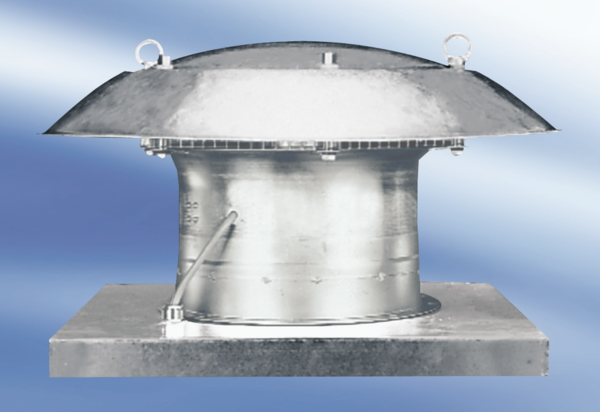 